MediHerb Nervagesic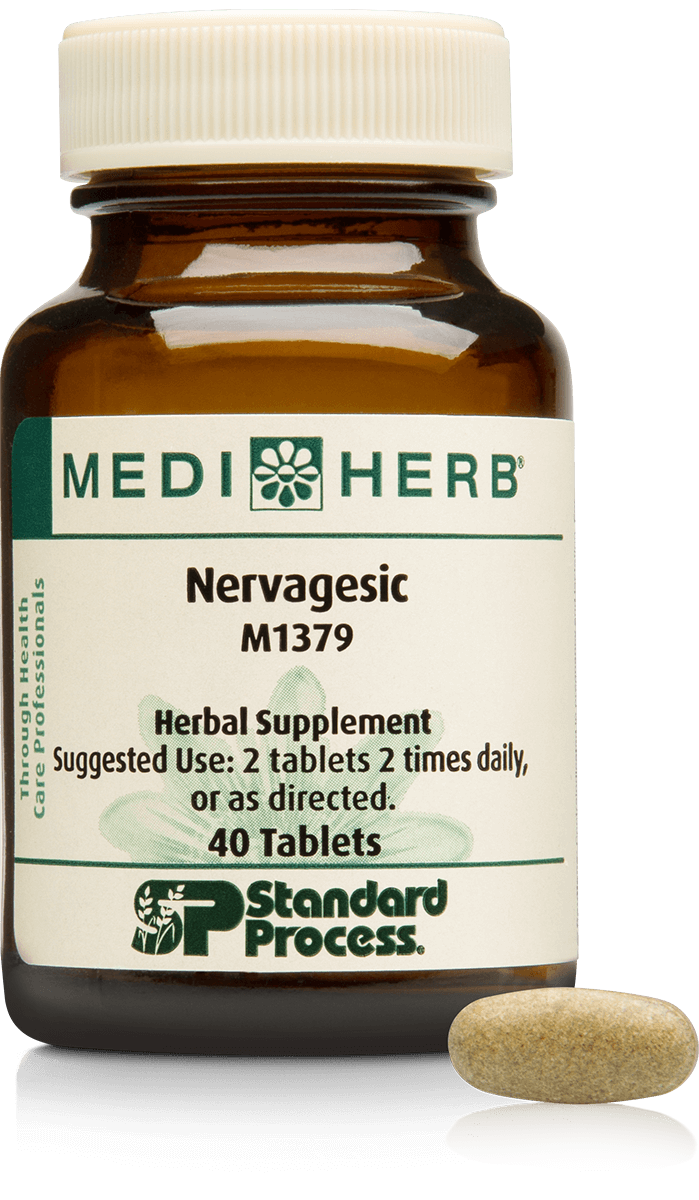 Nervagesic is a combination of poppy, dogwood, and corydalis. Californian Poppy is an opiate type herb with effects similar to morphine. It’s traditionally been used for sharp, intense pain from injury or trauma. Traditional use includes pain related to insomnia, depression, stress, and migraines.  Dogwood is used as an analgesic, sedative, and antispasmodic-traditionally used for neuralgia, sciatica, migraines, muscle spasms, pain associated with fractures-nervous tension, and restlessness.  Corydalis known as Chinese aspirin promotes circulation & blood moving (TCM wants to move chi in the blood in the hopes of resolving pain) and is an analgesic. When your body gets traumatized, the nervous system gets involved! Nervagesic not only addresses pain but works on supporting the parasympathetic nervous system, to encourage, rest, repair, and get the body out of fight/flight mode. Nervagesic has parallel properties to pain meds, with a very low level of risk. It is clinically effective as an analgesic with neuroprotective properties-yet is considered non-addictive, does not show up on a drug test (poppy is an opiate, not barbiturate), and considered safe when operating heavy machinery. Synergistic herbs such as Corydalis and Jamaican Dogwood have been clinically shown to enhance the ability to relax during the night, ease the effects of cramping associated with menstruation, and provide antispasmodic activity for smooth muscle tissue.